21.01.2019 г. учащиеся школы 62 присоединились кВсероссийской акции памяти «Блокадный хлеб»18 по 27 января каждый из ныне живущих сможет принять участие в акции «Блокадный хлеб», вспомнить и почтить память мирных жителей Ленинграда, которые, будучи окруженными врагом и отрезанными от остального мира, более 2 лет боролись за свои жизни и жизни родных и близких. Если вы увидите волонтеров в нашем городе, раздающих листовки о прорыве блокады Ленинграда – возьмите их. Пока мы помним о ленинградцах – они живы в наших сердцах. И сохранение памяти о них – это самый простой и доступный способ выразить свои чувства по отношению к ним.Акция «Блокадный хлеб» охватит все регионы нашей страны – присоединяйтесь к ней в своем городе и передавайте память о подвиге ленинградцев-блокадников своим родным и близким. Сохраним историческую память вместе!

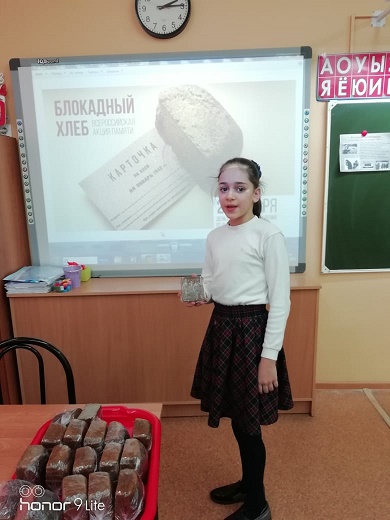 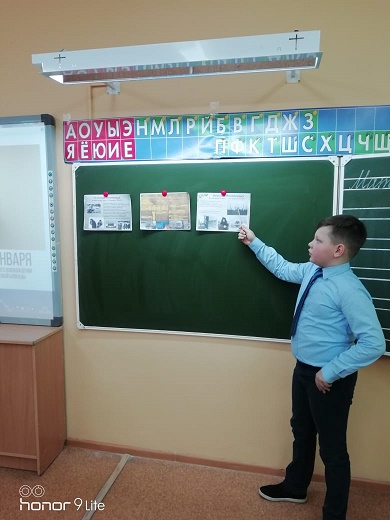 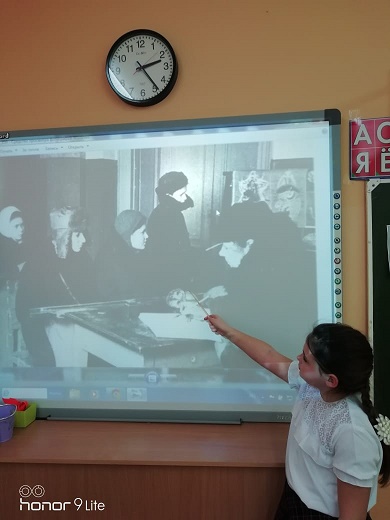 